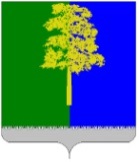 Муниципальное образование Кондинский районХанты-Мансийского автономного округа – ЮгрыАДМИНИСТРАЦИЯ КОНДИНСКОГО РАЙОНАПОСТАНОВЛЕНИЕВ соответствии со статьей 2 Жилищного кодекса Российской Федерации, постановлением Правительства Российской Федерации от 09 июля 2016 года 
№ 649 «О мерах по приспособлению жилых помещений и общего имущества в многоквартирном доме с учетом потребностей инвалидов», в связи с актуализацией нормативного правового акта, администрация Кондинского района постановляет:1. Внести в постановление администрации Кондинского района от 29 мая 2017 года № 702 «О создании муниципальной комиссии по обследованию жилых помещений инвалидов и общего имущества в многоквартирных домах,                    в которых проживают инвалиды» следующие изменения:1.1. В пункте 5 постановления, слова «муниципальную комиссию» заменить словом «комиссию».1.2. Постановление дополнить подпунктами 4.1, 4.2 следующего содержания:«4.1. Утвердить форму заявления об обследовании жилого помещения инвалида и общего имущества в многоквартирном доме, в котором проживает инвалид (приложение 4).4.2. Утвердить форму заявления об отказе от обследования жилого помещения, по месту проживания инвалида (приложение 5).».1.3. Пункт 7 постановления изложить в следующей редакции: «7. Контроль за выполнением постановления возложить на заместителя главы района М.А. Минину.».   В приложении 1 к постановлению:1.4. Подпункт 3.1 пункта 3 изложить в следующей редакции: «3.1. Обследование жилых помещений инвалидов и общего имущества в многоквартирных домах, в которых проживают инвалиды, входящих в состав муниципального жилищного фонда, а также частного жилищного фонда, осуществляется Комиссией.».1.5. Абзац третий подпункта 4.2 пункта 4 изложить в следующей редакции:«б) органов местного самоуправления, в сфере архитектуры и градостроительства, в сфере управления муниципальным имуществом, в сфере управления капитального строительства;».1.6. Подпункт 4.7 пункта 4 признать утратившим силу.1.7. В абзаце третьем подпункта 5.4 пункта 5 слова «не позднее десяти рабочих дней» заменить словами «не позднее трех рабочих дней».1.8. Приложение 2 к постановлению изложить в новой редакции (приложение 1).1.9. Приложение 3 к постановлению изложить в новой редакции (приложение 2).1.10. Постановление дополнить приложениями 4, 5 (приложение 3, 4).2. Постановление разместить на официальном сайте органов местного самоуправления Кондинского района. ки/Банк документов/Постановления 2024Приложение 1к постановлению администрации районаот 15.04.2024 № 396Планмероприятий по обследованию жилых помещений инвалидов и общего имущества в многоквартирных домах, в которых проживают инвалиды, входящих в состав муниципального жилищного фонда, а также частного жилищного фонда, в целях их приспособления с учетом потребностей инвалидов и обеспечения условий их доступности для инвалидов                                           на территории Кондинского района* Пункт плана исполняется в случае если в акте обследования содержится вывод                    об отсутствии технической возможности для приспособления жилого помещения инвалида и (или) общего имущества в многоквартирном доме, в котором проживает инвалид.Приложение 2к постановлению администрации районаот 15.04.2024 № 396Состав муниципальной комиссии по обследованию жилых помещений инвалидов и общего имущества в многоквартирных домах, в которых проживают инвалиды, входящих в состав муниципального жилищного фонда, а также частного жилищного фонда, в целях их приспособления с учетом потребностей инвалидов и обеспечения условий их доступности для инвалидов                                                                  на территории Кондинского районаЗаместитель главы Кондинского района, курирующий вопросы социальной сферы, председатель комиссииЗаместитель главы Кондинского района, курирующий вопросы управления муниципальным имуществом, заместитель председателя комиссииПредставитель отдела муниципального контроля администрации Кондинского района, секретарь комиссииПредставитель управления архитектуры и градостроительства администрации Кондинского районаПредставитель муниципального учреждения Управление капитального строительства Кондинского района Представитель комитета по управлению муниципальным имуществом администрации Кондинского районаПредставитель Управления социальной защиты населения, опеки и попечительства по Кондинскому району Департамента социального развития Ханты-Мансийского автономного округа – Югры (по согласованию)Представитель Кондинской районной общественной организации Всероссийского общества инвалидов (по согласованию)Представитель филиала государственного фонда поддержки участников специальной военной операции «Защитники Отечества» по Ханты-Мансийскому автономному округе – ЮгреПредставитель администрации городского (сельского) поселения (по согласованию)Приложение 3к постановлению администрации районаот 15.04.2024 № 396 В муниципальную комиссию Кондинского района по обследованиюжилых помещений инвалидов и общегоимущества в многоквартирных домах,в которых проживают инвалиды от________________________________________                                                                                                           (Ф.И.О. заявителя)________________________________________                                                                                                    (Ф.И.О. представителя заявителя)________________________________________________________________________________                                                                                                                 (адрес фактического проживания инвалида)________________________________________                                                                                                                                (контактный телефон)ЗАЯВЛЕНИЕоб обследовании жилого помещения инвалида и общего имущества в многоквартирном доме, в котором проживает инвалидПрошу провести обследование жилого помещения, принадлежащего мне на праве пользования, на предмет доступности для инвалидов, находящегося по адресу:номер телефона:__________________________________________________________________;данные паспорта:серия___________________№______________________________________ выдан (кем и когда)_________________________________________________________________________________._________________________________________________________________________________(Ф.И.О. законного представителя инвалида с указанием подтверждающих документов, заполняется при наличии законного представителя)__________________________________________________________________________________________________________________________________________________________________ (Ф.И.О. проживающих в жилом помещении членов семьи инвалида с указанием степени родства)__________________________________________________________________________________________________________________________________________________________________(Ф.И.О. представителей организации, осуществляющих деятельность по управлению многоквартирным домом, в котором располагается жилое помещение инвалида и общее имущество, в отношении которого проводится обследование (при непосредственной форме управления многоквартирным домом)*** для заполнения указанной графы необходимо прописать степень выраженности стойких нарушений функций организма человека - умеренные/выраженные/значительно выраженные.К заявлению прилагаю:*1)_______________________________________________________________________________;2)_______________________________________________________________________________;3)_______________________________________________________________________________;4)_______________________________________________________________________________;5)_______________________________________________________________________________;6)_______________________________________________________________________________.*копия справки федерального государственного учреждения медико-социальной экспертизы, подтверждающей факт установления инвалидности, копия индивидуальной программы реабилитации инвалида, выданной федеральным казенным учреждением медико-социальной экспертизы и иные документыПредлагаемая дата проведения обследования*:__________________(указать число, месяц, год)*точная дата проведения обследования жилого помещения согласовывается по средствам телефонной связиПредупрежден(а) об ответственности за недостоверность сведений, содержащихся в представленных документах, даю свое согласие на обработку персональных данных, то есть их сбор, систематизацию, накопление, хранение, уточнение (обновление, изменение), использование, распространение (в том числе передачу), обезличивание, блокирование, уничтожение.«______» ________________ 20____г.       __________________________________________                                                                                          (подпись и расшифровка подписи гражданина)Приложение 4к постановлению администрации районаот 15.04.2024 № 396 В муниципальную комиссию Кондинского района по обследованиюжилых помещений инвалидов и общегоимущества в многоквартирных домах,в которых проживают инвалиды от________________________________________                                                                                                                               (Ф.И.О. заявителя)________________________________________(Ф.И.О. представителя заявителя)________________________________________________________________________________                                                                                                              (адрес фактического проживания инвалида)________________________________________                                                                                                            (контактный телефон)ЗАЯВЛЕНИЕЯ____________________________________________________________________________,________________________________ года рождения, отказываюсь от обследования жилого помещения, по месту моего проживания, расположенного по адресу:________________________________________________________________________ __________________________________________________________________________________________________________________________________________________________________Я ознакомлен (а) с постановлением Правительства Российской Федерации от 09 июля 2016 года № 649 «О мерах по приспособлению жилых помещений и общего имущества в многоквартирном доме с учетом потребностей инвалидов».Даю согласие на обработку и использование моих персональных данных, содержащихся в настоящем заявлении.«_____» ____________________ 20____г.           _____________________________________                                                                                                               (подпись)от 15 апреля 2024 года№ 396пгт. МеждуреченскийО внесении изменений в постановление администрации Кондинского района от 29 мая 2017 года № 702 «О создании муниципальной комиссии по обследованию жилых помещений инвалидов и общего имущества в многоквартирных домах, в которых проживают инвалиды»Глава районаА.А.Мухин№ п/пНаименование мероприятияСрок исполнения мероприятияОтветственные исполнители1.Обследование жилых помещений инвалидов и общего имущества  в многоквартирных домах, в которых проживают инвалиды, входящих в состав муниципального жилищного фонда, а также частного жилищного фонда с составлением акта обследования жилого помещения По мере необходимостиМуниципальная комиссия по обследованию жилых помещений инвалидов и общего имущества в многоквартирных домах, в которых проживают инвалиды, входящих в состав муниципального жилищного фонда,                       а также частного жилищного фонда,                    в целях их приспособления с учетом потребностей инвалидов и обеспечения условий их доступности для инвалидов на территории Кондинского района(далее - Муниципальная комиссия),Комиссии городских  (сельских) поселений2.Подготовка  документов о характеристиках жилых помещений инвалидов, общего имущества в многоквартирных домах, в которых проживают инвалиды (технический паспорт (технический план), кадастровый паспорт и иные документы) В течение 3 рабочих дней со дня обследования жилого помещения и общего имущества в многоквартирном доме (п. 1 плана)Комитет по управлению муниципальным имуществом администрации Кондинского района (далее - КУМИ),Комиссии городских  (сельских) поселений3.Заседание муниципальной комиссии (комиссий городских и сельских поселений)  и подведение итогов обследования:экономическая оценка потребности в финансировании по капитальному ремонту или реконструкции многоквартирного дома (части дома), в котором проживает инвалид, в целях приспособления жилого помещения инвалида и (или) общего имущества в многоквартирном доме, в котором проживает инвалидВ течение 10 рабочих дней после проведения обследования                (п. 1 плана)Муниципальная комиссия,Комиссии городских  (сельских) поселений4.Вынесение заключения о возможности либо об отсутствии возможности приспособления жилого помещения инвалида и общего имущества в многоквартирном доме, в котором проживает инвалид, с учетом потребностей инвалида и обеспечения условий их доступности для инвалида или заключение об отсутствии такой возможностиВ течение 10 рабочих дней после вынесения решения об экономической целесообразности (нецелесообразности) реконструкции или капитального ремонта                      многоквартирного дома (части дома) (п. 3 плана)Муниципальная комиссия,Комиссии городских  (сельских) поселений5.Составление перечня мероприятий (минимальный, оптимальный, максимальный) по приспособлению жилого помещения инвалида и общего имущества в многоквартирном доме, в котором проживает инвалид, с учетом потребностей инвалида и обеспечения условий их доступности для инвалида (в случае, если в акте комиссии сделан вывод о наличии технической возможности для приспособления жилого помещения инвалида и общего имущества в многоквартирном доме, в котором проживает инвалид, с учетом потребностей инвалида и обеспечения условий их доступности для инвалида)В течение 10 рабочих дней              со дня вынесения заключения о возможности приспособления жилого помещения инвалида и общего имущества в многоквартирном доме (п. 4 плана)Отдел муниципального контроля6.Cоставление сметной документации, в том числе ведомостей объемов работ по приспособлению жилого помещения инвалида и общего имущества в многоквартирном доме, в котором проживает инвалидВ течение 10 рабочих днейсо дня составления перечня мероприятий (п. 5 плана)Муниципальное учреждение Управление капитального строительства Кондинского района7.Составление плана мероприятий по приспособлению конкретных жилых помещений инвалидов и общего имущества в многоквартирных домах, в которых проживают инвалиды, на основании заключений Муниципальной комиссииВ течение 10 рабочих дней со дня составления сметной документации                   (п. 6 плана)Муниципальная комиссия 8.Выполнение работ по приспособлению жилых помещений инвалидов и общего имущества в многоквартирном доме, в которых проживают инвалиды, входящих в состав муниципального и частного жилищного фондаВ соответствии со сроками указанными в плане мероприятий (п. 7 плана)КУМИ,муниципальное учреждение Управление капитального строительства Кондинского района9.Прием муниципальной комиссией итоговых работ по адаптации жилого помещения и общего имущества в многоквартирном доме,                              с привлечением (по согласованию) представителей общественных организаций, действующих в интересах инвалидовВ течение 10 рабочих дней               со дня осуществления мероприятий по адаптации жилого помещения и общего имущества в многоквартирном доме (п. 8 плана)Муниципальная комиссия 10*.Признание жилого помещения инвалида в установленном законодательством Российской Федерации порядке непригодным для проживания инвалида (при заключении об отсутствии возможности приспособления жилого помещения инвалида и общего имущества в многоквартирном доме, в котором проживает инвалид)В течение 10 рабочих днейсо дня вынесения заключения                          об отсутствии возможности приспособления жилого помещения инвалида и общего имущества в многоквартирном доме (п. 4 плана)Муниципальная комиссия, Комиссии городских  (сельских) поселенийОсновные виды стойких нарушений функций организма человекаСтепень выраженности стойких нарушений функций организма человека (умеренные/выраженные/значительно выраженные)***Стойкие расстройства двигательной функции, сопряженными с необходимостью использования кресла-коляски, иных вспомогательных средств передвиженияСтойкие расстройства функции слуха, сопряженными с необходимостью использования вспомогательных средствСтойкие расстройства функции зрения, сопряженными с необходимостью использования собаки-проводника, иных вспомогательных средствЗадержками в развитии и другими нарушениями функций организма человека